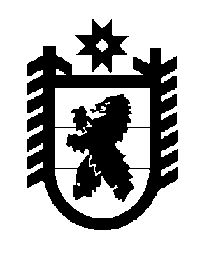 Российская Федерация Республика Карелия    ПРАВИТЕЛЬСТВО РЕСПУБЛИКИ КАРЕЛИЯРАСПОРЯЖЕНИЕ                                от  25 декабря 2015 года № 819р-Пг. Петрозаводск 1. Одобрить и подписать Соглашение между Правительством Республики Карелия и Правительством Архангельской области  о торгово-экономическом, научно-техническом и культурном сотрудничестве.2. Признать утратившим силу распоряжение Правительства Республики Карелия от 21 декабря 2009 года № 525р-П (Собрание законодательства Республики Карелия, 2009, № 12, ст. 1527).            ГлаваРеспублики  Карелия                                                              А.П. Худилайнен